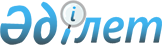 Еуразия өнеркәсiптiк қауымдастығының құрамына кiретiн акционерлiк қоғамдар базасында бiрыңғай тау-кен-металлургиялық компания құру жөнiндегi жұмыс тобын құру туралы
					
			Күшін жойған
			
			
		
					Қазақстан Республикасы Премьер-Министрінің 2006 жылғы 7 ақпандағы N 22-ө Өкімі. Күші жойылды - ҚР Үкіметінің 2007.05.31. N 442 қаулысымен.



      Еуразия өнеркәсiптiк қауымдастығының құрамына кiретiн акционерлiк қоғамдар базасында бiрыңғай тау-кен-металлургиялық компания (бұдан әрi - компания) құру мақсатында:



      1. Мынадай құрамда жұмыс тобы құрылсын:



Школьник                    - Қазақстан Республикасының Индустрия



Владимир Сергеевич            және сауда министрi, жетекшi

Баталов                     - Қазақстан Республикасының Индустрия



Асқар Болатұлы                және сауда вице-министрi, жетекшiнiң



                              орынбасары

Құлсейтов                   - Қазақстан Республикасы Индустрия және



Айдын Жеңiсұлы                сауда министрлiгi Индустриялық-



                              инновациялық дамыту департаментiнiң



                              басқарма бастығы, хатшы

Құсаинов                    - Қазақстан Республикасының Экономика



Марат Әбсеметұлы              және бюджеттiк жоспарлау вице-министрi

Смайылов                    - Қазақстан Республикасының Қаржы 



Алихан Асханұлы               вице-министрi

Нефедов                     - Қазақстан Республикасы Табиғи



Алексей Петрович              монополияларды реттеу агенттiгi



                              төрағасының орынбасары

Рахметов                    - Қазақстан Республикасы Қаржы



Нұрлан Құсайынұлы             министрлiгi Салық комитетiнiң төрағасы

Өтепов                      - Қазақстан Республикасының Қаржы



Эдуард Карлович               министрлiгi Мемлекеттiк мүлiк және



                              жекешелендiру комитетiнiң төрағасы

Әзiмова                     - Қазақстан Республикасы Әдiлет



Эльвира Әбiлқасымқызы         министрлiгi Заңға тәуелдi кесiмдер



                              департаментiнiң директоры

Зәуiрбекова                 - Еуразия өнеркәсiптiк қауымдастығының



Зәуре Ғалымқызы               экономика және қаржы вице-президентi



                              (келiсiм бойынша)

Макаров                     - Еуразия өнеркәсiптiк қауымдастығының



Александр Игорьевич           құқықтық мәселелер жөнiндегi вице-



                              президентi (келiсiм бойынша).

      2. Жұмыс тобы бiр апта мерзiмде компанияны құру жөнiндегi iс-шаралар жоспарының жобасын (бұдан әрi - жоспар жобасы), сондай-ақ мыналар:



      1) компанияны құру тетiгi (ұйымдастыру құрылымы);



      2) компанияны құру кезiнде мемлекеттiң мүдделерiн сақтау;



      3) компанияның салық салу мәселелерi;



      4) компанияны құруға қатысты басқа да мәселелер бойынша ұсыныстар әзiрлесiн.



      3. Қазақстан Республикасы Индустрия және сауда министрлiгi жоғарыда аталған жоспар жобасын белгiленген тәртiппен Қазақстан Республикасының Yкiметiне енгiзсiн.



      4. Жұмыс тобына белгiленген тәртiппен орталық, жергiлiктi атқарушы органдар мен жұмыс тобының құзыретiне кiретiн мәселелер бойынша өзге де ұйымдардың мамандарын тарту, сондай-ақ қажетті ақпаратты сұрату құқығы берiлсiн.

      

Премьер-Министр


					© 2012. Қазақстан Республикасы Әділет министрлігінің «Қазақстан Республикасының Заңнама және құқықтық ақпарат институты» ШЖҚ РМК
				